Προς τους
Α'/ετείς, Β'/ετείς και Γ΄/ετείς φοιτητές
του ΔΠΜΣ στην "Ιατρική Φυσική"Παρακαλούνται οι μεταπτυχιακοί φοιτητές του ΔΠΜΣ στην "Ιατρική Φυσική" να εισέλθουν στο ηλεκτρονικό σύστημα (https://progress.upatras.gr), προκειμένου να πραγματοποιήσουν επανεγγραφή (αν δεν το έχουν ήδη κάνει) και να δηλώσουν τα μαθήματα του τρέχοντος εαρινού εξαμήνου που παρακολουθούν.Ημερομηνίες επανεγγραφής στο εξάμηνο και δήλωσης μαθημάτων εαρινών εξαμήνων: Δευτέρα 27/03/2017 έως και Παρασκευή 07/04/2017. Η είσοδος στην ηλεκτρονική γραμματεία γίνεται με τον ίδιο κωδικό χρήστη που χρησιμοποιείται σε όλες τις κεντρικές υπηρεσίες Τηλεματικής του Πανεπιστημίου Πατρών (e-mail, e-class κλπ).
Αναλυτικές οδηγίες υπάρχουν στο εγχειρίδιο χρήσης, το οποίο θα βρείτε όταν μετά την εισαγωγή σας στο σύστημα επιλέξετε από το menu «ΕΓΧΕΙΡΙΔΙΟ ΧΡΗΣΗΣ».
Σε περίπτωση προβλήματος κατά τη χρήση των υπηρεσιών, οι χρήστες μπορούν να αποστέλλουν μήνυμα στη διεύθυνση itdesk@upatras.grΔιευκρινίζεται ότι, μετά το πέρας της τελικής ημερομηνίας, το μηχανογραφικό σύστημα θα κλείσει και δεν θα είναι δυνατή η επανεγγραφή σας στο Τμήμα και η δήλωση των μαθημάτων.Από τη Γραμματεία του Τμήματος ΙατρικήςΓ. ΘούαΤηλ. 2610/969.106Ε Λ Λ Η Ν Ι Κ Η  Δ Η Μ Ο Κ Ρ Α Τ Ι Α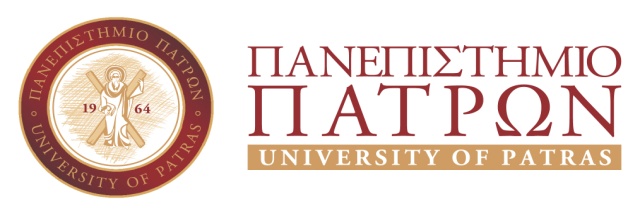 ΣΧΟΛΗ ΕΠΙΣΤΗΜΩΝ ΥΓΕΙΑΣΤΜΗΜΑ ΙΑΤΡΙΚΗΣΓΡΑΜΜΑΤΕΙΑΤηλ.: 2610/969100-8Fax:  2610/996103E-mail: secretary@med.upatras.gr Web site: www.med.upatras.gr  